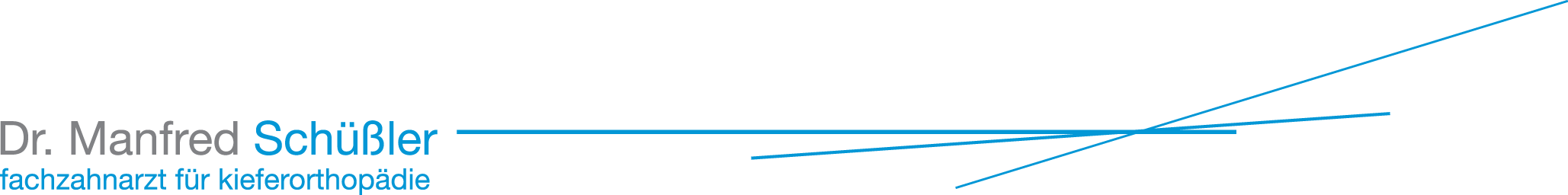 Einverständniserklärung RöntgenaufnahmeLiebe Eltern,bei Ihrem minderjährigen Kind soll beim nächsten Termin ein OPG (Übersichtsröntgenaufnahme der Zähne) zur Einschätzung der Zahnwurzelstellung.-/ Anatomie erstellt werden.Wir erbitten hierfür Ihr Einverständnis.Bitte verzichten Sie auf Schmuck im Kopfbereich und auf das Tragen eines Kapuzenpullovers.Für evtl. Rückfragen erreichen Sie uns unter Tel: 06221-471166.Bitte geben Sie den unteren Abschnitt dieses Schreibens bis spätestens zum nächsten Termin mit.Mit freundlichen GrüßenIhr Praxisteam Dr. Schüßler_ _ _ _ _ _ _ _ _ _ _ _ _ _ _ _ _ _ _ _ _ _ _ _ _ _ _ _ _ _ _ _ _ _ _ _ _ _ _ _ _ _ _ _ _ _ _ _ _ _ _ _ _ _ _ _ Hiermit gebe ich mein Einverständnis zur Erstellung einer Röntgenaufnahme bei meinem minderjährigen Kind:Name *des/der Patient*in                    ___________________________________________________                          ____________________________________Datum				     Unterschrift *des/der Erziehungsberechtigter*in	